АНАЛІЗ РЕГУЛЯТОРНОГО ВПЛИВУ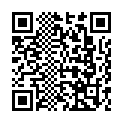 проекту рішеня Фонтанської сільської ради "Про затвердження Порядку розміщення тимчасових споруд, торгівельних майданчиків та засобів для здійснення підприємницької діяльності на території фонтанської  сільської ради Одеського району Одеської області"І. Визначення проблемиПроблема, яку передбачається розв'язати шляхом державного регулювання:Врегулювання порядку розміщення тимчасових споруд для провадження підприємницької діяльності, забезпечення прозорості правовідносин між органами місцевого самоврядування та суб'єктами господарювання в сфері розміщення тимчасових споруд, забезпечення раціонального використання та збереження територій загального користування, створення належних умов життєдіяльності людини на території Фонтанської сільської ради.Причини виникнення проблеми:У зв'язку із створенням Фонтанської сільської ради, як об'єднаної територіальної громади до якої увійшло 7 населених пунктів виникла гостра необхідність у запровадженні єдиних на території ради правил, що забезпечують розміщення, перенесення, демонтажу і утримання малих архітектурних форм для провадження підприємницької діяльності на території сільської ради.Підтвердження важливості проблеми:Відсутність єдиного порядку розміщення МАФ, часта зміна нормативних актів у галузях землевпорядкування, будівництва та містобудування призводять до гальмування розвитку малого та середнього бізнесу.Показники існування та масштабу проблемиОсновні групи (підгрупи), на які проблема справляє вплив:Обґрунтування неможливості вирішення проблеми за допомогою ринкових механізмів:Застосування ринкових механізмів для вирішення вказаної проблеми не є можливим, оскільки здійснення вищезазначених заходів є засобом державного регулювання та відповідно до чинного законодавства є компетенцією сільської ради.Обґрунтування неможливості вирішення проблеми за допомогою діючих регуляторних актів:На сьогодні відсутній єдиний порядок розміщеня тимчасових споруд, який діє на території всієї об'єднаної територіальної громади.ІІ. Цілі державного регулюванняЦілі державного регулювання, безпосередньо пов'язані з розв'язанням проблеми:- встановлення єдиного Порядку розміщення, облаштування та утримання МАФ на території міста Фонтанської сільської ради;III. Визначення та оцінка альтернативних способів досягнення цілей1. Визначення альтернативних способів2. Оцінка вибраних альтернативних способів досягнення цілейОцінка впливу на сферу інтересів державиОцінка впливу на сферу інтересів громадянОцінка впливу на сферу інтересів суб'єктів господарюванняАльтернатива 1Альтернатива 2Альтернатива 3Оцінка сумарних витрат за альтернативамиIV. Вибір найбільш оптимального альтернативного способу досягнення цілейV. Механізми та заходи, які забезпечать розв'язання визначеної проблемиЗапропоновані механізми регуляторного акта, за допомогою яких можна розв'язати проблему:Погодження відділом містобудування та архітектури Фонтанської сільської ради намірів розміщення ТС шляхом складання висновку щодо їх відповідності містобудівній документації, комплексним схемам розміщення ТС, вимогам цих ПравилРозміщення тимчасових споруд для провадження підприємницької діяльності дозволяється виключно за наявності паспорту прив'язки, рішення про видачу якого приймається протягом 10 робочих днів з дня подачі звернення до сільської ради;Укладення договору щодо майнового найму окремої індивідуально визначеної частини елементу благоустрою (покриття) та/або договору щодо пайової участі в утримані об’єкта благоустрою (за необхідністю) з Фонтанської сільською радоюОбов’язкове укладання договору на вивезення ТПВВстановлення відповідальності власника ТС за порушення вказаного регуляторного актуЗаходи, які мають здійснити органи влади для впровадження цього регуляторного акта:провести навчання відповідального персоналу щодо виконання вимог регулювання;передбачити у місцевому бюджеті необхідні матеріальні та фінансові ресурси, на виконання вимог регулювання.VI. Оцінка виконання вимог регуляторного акта залежно від ресурсів, якими розпоряджаються органи виконавчої влади чи органи місцевого самоврядування, фізичні та юридичні особи, які повинні проваджувати або виконувати ці вимогиПитома вага суб’єктів малого підприємництва (малих та мікропідприємств разом) у загальній кількості суб’єктів господарювання, на яких поширюється регулювання, перевищує 10 відсотків, розрахунок витрат на запровадження державного регулювання для суб’єктів малого підприємництва здійснено згідно з додатком 4 до Методики проведення аналізу впливу регуляторного акта (Тест малого підприємництва). 
VII. Обґрунтування запропонованого строку дії регуляторного актаЗапропонований термін дії акта:безстроковоОбґрунтування запропонованого терміну дії акта:Запропонованим актом врегульовано відносини, що мають перманентний характерVIII. Визначення показників результативності дії регуляторного актаДосягнення цілі державного регулювання, задля якого пропонується акт, може бути охарактеризовано наступними кількісними та якісними показниками, значення яких має змінитися за вимірюваний період:IX. Визначення заходів, за допомогою яких здійснюватиметься відстеження результативності дії регуляторного актаСтроки проведення базового відстеження результативності дії регуляторного акта:Через один рік після набрання чинності ПорядкомСтроки проведення повторного відстеження результативності дії регуляторного акта:Через три роки після набрання чинності ПорядкомМетод проведення відстеження результативності:СтатистичнийВид даних, за допомогою яких здійснюватиметься відстеження результативності:СтатиcтичніЦільові групи осіб, що обиратимуться для участі у відповідному опитуванні:Не передбаченоНаукові установи, що залучатимуться для проведення відстеження:Не передбаченоНазва показникаОдиниця виміруЗначенняДжерело данихкількість діючих паспортів прив'язки ТСодиниця187відомості уповноваженого органу сільської радикількість договорів найму окремо визначеного майна (твердого покриття)одиниця187відомості уповноваженого органу сільської радикількість виявлених порушень під час розміщення та експлуатації ТСодиниця0--відсоток усунених порушень, виявлених за результатами перевіроквідсоток0--Групи (підгрупи)ТакНіДержава+-Громадяни-+Суб’єкти господарювання+-у тому числі суб’єкти малого підприємництва+-Вид альтернативиОпис альтернативиАльтернатива 1На сьогодні є діючими Положення про Порядок розміщення тимчасових споруд для здійснення підприємницької діяльності в селі Фонтанка, затверджене рішенням  Фонтанської сільської ради від 22.02.2013 № 472-VI, а також Правил розміщення тимчасових споруд для провадження підприємницької діяльності на території Крижанівської сільської ради Лиманського району Одеської області, затверджені рішенням Крижанівської сільської ради від 18.02.2019.Альтернатива 2Використовувати Порядок розміщення тимчасових споруд для провадження підприємницької діяльності затверджено наказом Міністерства регіонального розвитку, будівництва та житлово-комунального господарства України від  21  жовтня  2011 року  № 244Альтернатива 3Прийняття рішення Фонтанської сільської ради "Про затвердження Порядку розміщення тимчасових споруд, торгівельних майданчиків та засобів для здійснення підприємницької діяльності на території фонтанської  сільської ради Одеського району Одеської області"Вид альтернативиВигодиВитратиАльтернатива 1відсутнівідсутніАльтернатива 2Відсутня необхідність розроблення регуляторного акту та його впровадження на території сільської радивідсутніАльтернатива 3Нормативне впорядкування процедури розміщення ТС на території населених пунктів. Розроблення архітектурного типу тимчасової споруди та комплексної схеми розміщення тимчасових споруд для провадження підприємницької діяльності на території Фонтанської сільської ради Одеського району Одеської області - 49000 грнВид альтернативиВигодиВитратиАльтернатива 1відсутнівідсутніАльтернатива 2відсутнівідсутніАльтернатива 3Отримання якісних послуг.відсутніПоказникВеликіСередніМаліМікроРазомКількість суб'єктів господарювання, що підпадають під дію регулювання, одиниць21025010001262Питома вага групи у загальній кількості, відсотків0.16%0.79%19.81%79.24%100,00%ПоказникВеликіСередніМаліМікроРазомКількість суб'єктів господарювання, що підпадають під дію регулювання, одиниць21025010001262Питома вага групи у загальній кількості, відсотків0.16%0.79%19.81%79.24%100,00%ПоказникВеликіСередніМаліМікроРазомКількість суб'єктів господарювання, що підпадають під дію регулювання, одиниць21025010001262Питома вага групи у загальній кількості, відсотків0.16%0.79%19.81%79.24%100,00%Вид альтернативиВигодиВитратиАльтернатива 1відсутнівідсутніАльтернатива 2відсутність обов'язку сплати за договором майнового найму окремої індивідуально визначеної частини елементу благоустрою (покриття), а також пайової участівідсутніАльтернатива 3Прозора процедура отримання паспорта прив’язки ТС для здійснення підприємницької діяльності.Виготовлення топографічної основи території місцярозташування ТС в масштабі 1:500 - 2000 грн.Сумарні витрати за альтернативамиСума витрат, гривеньАльтернатива 1Альтернатива 2Альтернатива 3Рейтинг результативності (досягнення цілей під час вирішення проблеми)Бал результативності (за чотирибальною системою оцінки)Коментарі щодо присвоєння відповідного балаАльтернатива 12 - цілі прийняття регуляторного акта можуть бути досягнуті частково (проблема значно зменшиться, деякі важливі та критичні аспекти проблеми залишаться невирішеними)Не забезпечується досягнення цілей щодо нормативно-правового врегулювання питань, пов’язаних з розміщення тимчасових споруд для провадження підприємницької діяльностіАльтернатива 22 - цілі прийняття регуляторного акта можуть бути досягнуті частково (проблема значно зменшиться, деякі важливі та критичні аспекти проблеми залишаться невирішеними)Вказаний варіант призведе до часткового вирішення окремих питань, пов'язаних з розміщенням малих архітектурних форм на території громади, проте залишаться неврегульованими питання щодо надходження коштів до бюджету за користування елементами благоустрою, а також від пайової участі. Відсутність механізму примусового демонтажу ТС, розміщених з порушенням законодавстваАльтернатива 34 - цілі прийняття регуляторного акта можуть бути досягнуті повною мірою (проблема більше існувати не буде)У разі прийняття регуляторного акта задекларовані цілі забезпечать повною мірою досягнення поставленої мети щодо нормативно-правового врегулювання питань, пов’язаних з вдосконаленням механізму розміщення тимчасових споруд для провадження підприємницької діяльностіРейтинг результативностіВигоди (підсумок)Витрати (підсумок)Обґрунтування відповідного місця альтернативи у рейтингуАльтернатива 1Держава:відсутніГромадяни:відсутніСуб'єкти господарювання:відсутніДержава:відсутніГромадяни:відсутніСуб'єкти господарювання:Витрати: відсутніСумарні витрати, грн: У разі залишення існуючої на даний момент ситуації без змін, на частині території громади будуть діяти різні нормативні акти, що регулюють відносини щодо порядку розміщення тимчасових споруд, а на частині території сільської ради чинні акти взагалі відсутніАльтернатива 2Держава:Відсутня необхідність розроблення регуляторного акту та його впровадження на території сільської радиГромадяни:відсутніСуб'єкти господарювання:відсутність обов'язку сплати за договором майнового найму окремої індивідуально визначеної частини елементу благоустрою (покриття), а також пайової участіДержава:відсутніГромадяни:відсутніСуб'єкти господарювання:Витрати: відсутніСумарні витрати, грн: Цілі правового регулювання будуть досягнуті частково. Неможливість застосування ефективних механізмів наповнення місцевого бюджету.Альтернатива 3Держава:Нормативне впорядкування процедури розміщення ТС на території населених пунктів. Громадяни:Отримання якісних послуг.Суб'єкти господарювання:Прозора процедура отримання паспорта прив’язки ТС для здійснення підприємницької діяльності.Держава:Розроблення архітектурного типу тимчасової споруди та комплексної схеми розміщення тимчасових споруд для провадження підприємницької діяльності на території Фонтанської сільської ради Одеського району Одеської області - 49000 грнГромадяни:відсутніСуб'єкти господарювання:Витрати: Виготовлення топографічної основи території місцярозташування ТС в масштабі 1:500 - 2000 грн.Сумарні витрати, грн: Нормативно-правове врегулювання питань, пов’язаних з впорядкуванням механізму розміщення та функціонування ТС;РейтингАргументи щодо переваги обраної альтернативи/причини відмови від альтернативиОцінка ризику зовнішніх чинників на дію запропонованого регуляторного актаАльтернатива 1Вказана альтернатива є неприянтною з наступних підстав:відсутніАльтернатива 2Не забезпечується у повній мірі досягнення цілей щодо нормативно-правового врегулювання питань, пов’язаних з з впорядкуванням механізму розміщення та функціонування тимчасових споруд для провадження підприємницької діяльностівідсутніАльтернатива 3Прийняття регуляторного акта забезпечить повною мірою досягнення задекларованих цілей поставленої мети стосовно нормативно-правового врегулювання питань, пов’язаних з пов’язаних з впорядкуванням механізму розміщення та функціонування тимчасових споруд для провадження підприємницької діяльностіУпродовж деякого часу на дію регуляторного акта може впливати низька обізнаність суб’єктів господарювання, на яких поширюється дія цього акта, щодо запровадженоного регулювання№Назва показникаОдиниця виміруЗараз6 місяців1 рік3 роки1Розмір надходжень до державного бюджету, пов`язаних з дією актагрн.-0002Розмір надходжень до місцевих бюджетів, пов`язаних з дією актагрн.-630000151200064260003Розмір надходжень до цільового фонду, пов`язаних з дією актагрн.-0004Кількість суб`єктів господарювання та/або фізичних осіб, на яких поширюватиметься дія актаод.-1001201705Розмір коштів, що витрачатимуться суб`єктами господарювання та/або фізичними особами, пов`язаними з виконанням вимог актагрн.-7000700070006Час, що витрачатиметься суб`єктами господарювання та/або фізичними особами, пов`язаними з виконанням вимог актагод.-4447Рівень поінформованості суб`єктів господарювання та/або фізичних осіб з основних положень акта%-801001008кількість діючих паспортів прив'язки ТСодиниця1872202202509кількість договорів найму окремо визначеного майна (твердого покриття)одиниця18722022025010кількість виявлених порушень під час розміщення та експлуатації ТСодиниця060809011відсоток усунених порушень, виявлених за результатами перевіроквідсоток0608090